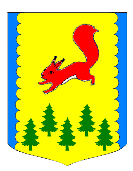 КРАСНОЯРСКИЙ КРАЙАДМИНИСТРАЦИЯ ПИРОВСКОГО МУНИЦИПАЛЬНОГО ОКРУГАПОСТАНОВЛЕНИЕОб утверждении муниципальной программы «Развитие и поддержка субъектов малого и (или) среднего предпринимательства на территории Пировского муниципального округа» 	В соответствии со статьей 179 Бюджетного кодекса Российской Федерации, Федеральным законом от 06.10.2003 №131-ФЗ «Об общих принципах организации местного самоуправления в Российской Федерации», решением Пировского окружного Совета депутатов от 24.11.2022 №26-273р «Об утверждении Положения о бюджетном процессе в Пировском муниципальном округе», постановлением администрации Пировского муниципального округа от 02.10.2023 №418-п «Об утверждении перечня муниципальных программ Пировского муниципального округа», на основании Порядка принятия решений о разработке муниципальных программ Пировского муниципального округа, их формирования и реализации, утвержденного постановлением администрации Пировского муниципального округа от 09.07.2021 №377-п, руководствуясь Уставом Пировского муниципального округа, ПОСТАНОВЛЯЮ:1.Утвердить муниципальную программу ««Развитие и поддержка субъектов малого и (или) среднего предпринимательства на территории Пировского муниципального округа» согласно приложению к настоящему постановлению.	2.Настоящее постановление вступает в силу с 01.01.2024 года, но не ранее дня, следующего за днем его официального опубликования в районной газете «Заря».	3.Контроль за исполнением настоящего постановления возложить на первого заместителя главы Пировского муниципального округа Ивченко С.С. Приложение к постановлению администрации Пировского муниципального округа «09» ноября 2024г. №474-пМуниципальная программа Пировского муниципального округа«Развитие и поддержка субъектов малого и (или) среднего предпринимательства на территории Пировского муниципального округа»Паспорт муниципальной программы2.Характеристика текущего состояния малого и среднего предпринимательства с указанием основных показателей социально-экономического развития Пировского муниципального округаСтатья 16 Федерального закона от 6 октября 2003 г. №131 «Об общих принципах организации местного самоуправления в Российской Федерации» относит к вопросам местного значения содействие развитию малого и среднего предпринимательства.Статья 11 Федерального закона от 24 июля 2007 г. №209 «О развитии малого и среднего предпринимательства в Российской Федерации» устанавливает, что к полномочиям органов местного самоуправления в данной сфере относится создание условий для развития малого и среднего предпринимательства, в том числе формирование и осуществление муниципальных программ (подпрограмм) с учетом национальных и местных социально-экономических, экологических, культурных и других особенностей и формирование инфраструктуры поддержки субъектов малого и среднего предпринимательства на территориях муниципальных образований.Муниципальная программа «Развитие и поддержка субъектов малого и (или) среднего предпринимательства на территории Пировского муниципального округа» на 2024-2026 годы разработана в целях реализации указанных полномочий органов местного самоуправления.На сегодняшний день малое и среднее предпринимательство присутствует практически во всех отраслях экономики Пировского муниципального округа.Деятельность малого и среднего предпринимательства оказывает существенное влияние на социально-экономическое развитие округа. Политика администрации Пировского муниципального округа направлена на благополучное, социально – экономическое развитие малого и среднего предпринимательства в приоритетных направлениях экономики Пировского округа. Главное, на чем сосредоточено сейчас внимание администрации - это создание возможности и благоприятных условий для прогрессивного развития предпринимательства, использование потенциала малого и среднего предпринимательства и потенциала физических лиц, применяющих специальный налоговый режим «Налог на профессиональный доход», для прогрессивного развития технологичного производства и промышленности с сохранением и созданием новых рабочих мест, обеспечение продовольственной безопасности, формирование востребованных товаров и услуг для местного населения.Для указанных целей в течение 2010-2023 годов в округе оказывалась муниципальная поддержка субъектам малого и (или) среднего предпринимательства, начиная с 2022 года оказывается также муниципальная поддержка физическим лицам, применяющих специальный налоговый режим «Налог на профессиональный доход» в рамках реализации муниципальной программы «Развитие и поддержка субъектов малого и (или) среднего предпринимательства на территории Пировского муниципального округа».Принятие настоящей программы обеспечивает преемственность решений органов местного самоуправления в сфере развития малого и (или) среднего предпринимательства с использованием механизмов и форм поддержки, положительно зарекомендовавших себя. Однако существует ряд факторов, сдерживающих развитие предпринимательства в округе:- затруднение в доступе к финансово-кредитным и иным материальным ресурсам;- высокий уровень административного давления в секторе малого и среднего предпринимательства; - высокие издержки при «вхождении на рынок» для начинающих субъектов малого и (или) среднего предпринимательства, в том числе высокая арендная плата за нежилые помещения, высокая стоимость услуг подключения к тепло - электро сетям;- отсутствие системы сбыта, неэффективная маркетинговая политика на фоне ограниченного потребительского спроса и удаленности от крупных населенных пунктов. Ситуация усугубляется отсутствием перерабатывающих предприятий в округе;- высокий износ основных средств в сфере материального производства по приоритетным направлениям социально-экономического развития округа в результате чего производимая продукция неконкурентоспособная на региональном рынке;- дефицит квалифицированных кадров, привлечь которых в округ сложно, а в некоторых случаях невозможно из-за бытовой неустроенности, социальной незащищенности, отсутствие инфраструктуры, низкой оплаты труда; - недостаточная развитость производственной инфраструктуры в округе;- недостаточный уровень профессиональной подготовки кадров;- низкая инвестиционная активность;- слабо развита консолидации и кооперации субъектов малого и среднего предпринимательства на территории округа; - недостаточное количество мер и небольшие объемы муниципальной поддержки малого и среднего предпринимательства в округе;Тем не менее, потенциал для существенного увеличения количественных и качественных показателей деятельности малого и среднего предпринимательства в округе иметься.Программа «Развитие и поддержка субъектов малого и (или) среднего предпринимательства на территории Пировского муниципального округа» подготовлена с учетом необходимости решения проблем, сдерживающих развитие предпринимательства.По состоянию на 01.10.2023 г. суммарное количество субъектов малого и среднего предпринимательства, согласно единому реестру субъектов малого и среднего предпринимательства на территории Пировского муниципального округа составляет 148 ед., из них:- юридическое лицо - 26 ед., или 17,6%;- индивидуальный предпринимателей - 122 ед., или 82,4%.Распределение по видам экономической деятельности показывает: - сельское, лесное хозяйство, охота, рыболовство и рыбоводство - ЮЛ 14 ед., и ИП 30 ед., или 29,72%;- обрабатывающие производства – 4 ед. ЮЛ и 10 ед. ИП, или 9,46 %;- строительство - 4 ед ИП, или 2,7 %;- торговля оптовая и розничная, ремонт автотранспортных средств и мотоциклов - 7 ед. ЮЛ и 61 ед. ИП, или 41,21 %;- транспортировка и хранение - 16 ед. ИП, или 10,81 %;- деятельность по операциям с недвижимым имуществом - отсутствует;- прочие - 9 ед. ИП, или 6,08 %. Наиболее привлекательной для предпринимательства остается непроизводственная сфера, особенно розничная торговля. На территории округа функционирует 71 ед. торговых точек, 42 ед. из которых располагаются в окружном центре. Более 50 % предприятий малого и среднего предпринимательства специализируются на торговле продуктов питания, 21 ед. - на торговле с преобладанием непродовольственных товаров, 1 ед. - на торговле ритуальными товарами, 8 ед. - на торговле промышленными группами товаров, 2 ед. - аптечного пункта.На территории округа представлены следующие виды услуг:предоставление услуг парикмахерскими и салонами красоты;техническое обслуживание автомобилей;производство столярных, кондитерских изделий; реставрация пухо-перьевых изделий; ремонт и отделка помещений; строительные работы;услуги такси;ремонт оргтехники.В некоторых видах услуг существует конкуренция, что благоприятно сказывается на стоимости услуг: они держатся на одном уровне длительное время.В производственной сфере зарегистрировано 2 субъекта малого предпринимательства, которые занимаются производством хлебобулочных изделий, которые практически полностью обеспечивают потребность округа.Распространенной сферой деятельности субъектов малого предпринимательства округа является лесозаготовка и лесопереработка, т.к. округ является лесной территорией и сельское хозяйство, не смотря на расположение в зоне рискованного земледелия.3.Описание основных целей и задач программыЦелью Программы является создание благоприятных экономических и правовых условий для развития малого и (или) среднего предпринимательства и физических лиц, применяющих специальный налоговый режим «Налог на профессиональный доход» на территории Пировского муниципального округа.Достижение цели возможно при решении следующих задач: финансовая поддержка субъектов малого и (или) среднего предпринимательства и физических лиц, применяющих специальный налоговый режим «Налог на профессиональный доход» в приоритетных областях для Пировского муниципального округа;развитие и модернизация промышленного производства на территории Пировского муниципального округа;содействие субъектам малого и (или) среднего предпринимательства и физическим лицам, применяющие специальный налоговый режим «Налог на профессиональный доход» в привлечении финансовых ресурсов, обеспечение доступности образовательной и информационно-консультационной поддержки.Приоритетными видами деятельности в сфере малого и (или) среднего предпринимательства для предоставления муниципальной поддержки являются:производство и переработка сельскохозяйственной продукции, в технологической цепочке которых задействованы личное подсобное хозяйство;глубокая лесопереработка, в том числе переработка отходов;производство хлебобулочных изделий;сбор, заготовка, переработка пищевых лесных ресурсов, недревесных лесных ресурсов и лекарственных растений;бытовое обслуживание населения;строительство;создание спортивно-оздоровительных комплексов, деятельность по организации досуга;предоставление коммунальных услуг.С целью усиления эффекта от программных мероприятий предусматривается комплексный подход к реализации Программы с учётом действующих отраслевых и целевых программ краевого и федерального уровня, прямо или косвенно влияющих на уровень предпринимательской активности в округе.4. Прогноз конечных результатов, характеризующих целевое состояние (изменение состояния) уровня и качества жизни населения, малого бизнеса, экономики, степени реализации других общественно значимых интересовРезультативность программы определяется экономической, социальной и бюджетной эффективностью достижения основных целевых индикаторов за период реализации программы (2024 - 2026 годы).1. Экономическая эффективность:- количество субъектов малого и среднего предпринимательства в расчете на 10 тыс. человек населения - не менее 245,0 единиц;- объем оборота малых и средних предприятий – не менее 820,0 млн. рублей.2. Социальная эффективность:- доля среднесписочной численности работников (без внешних совместителей), занятых на микропредприятиях, малых и средних предприятиях и у индивидуальных предпринимателей, в общей численности занятого населения округа – не менее 45,0%;- среднемесячная заработная плата на малых предприятиях - с 15,3 тыс. рублей до 25,0 тыс. рублей.3. Бюджетная эффективность:- увеличение налоговых поступлений в местный бюджет от предпринимательской деятельности - с 25,5 млн. рублей до 30,0 млн. рублей.5.Информация по отдельному мероприятию программы1. Мероприятие «Реализация муниципальных программ развития малого и среднего предпринимательства в рамках отдельных мероприятий муниципальной программы Пировского муниципального округа «Развитие и поддержка малого и (или) среднего предпринимательства на территории Пировского муниципального округа».Мероприятие «Субсидии бюджетам муниципальных образований края на реализацию муниципальных программ развития субъектов малого и среднего предпринимательства в целях предоставления грантовой поддержки на начало ведения предпринимательской деятельности в рамках отдельных мероприятий муниципальной программы Пировского муниципального округа «Развитие и поддержка малого и (или) среднего предпринимательства на территории Пировского муниципального округа» 1.1. Описание проблемы, на решение которой направлена реализация подпрограммы, отдельного мероприятия, содержащее объективные показатели, характеризующие уровень социально-экономического развития малого и среднего предпринимательства, уровня качества жизни населения.Проблемами, сдерживающими развитие предпринимательства в округе, являются проблемы в налоговом законодательстве, нехватка экономических ресурсов, слабое развитие среднего предпринимательства и отсутствие крупного предпринимательства, низкая финансово – экономическая, правовая грамотность предпринимателя, высокая кредитная ставка, большая бюрократическая нагрузка,   низкая платёжеспособность сельского населения, как основного потребителя товаров и услуг, отсутствие квалифицированных кадров (обученная молодёжь не возвращается из города в деревню), отток населения. Администрация округа располагает не полными, и за частую не достоверными данными о деятельности субъектов малого и среднего предпринимательства (федеральное статистическое наблюдение ведётся только у крупных предприятий, которые отсутствуют на территории округа), что мешает произвести оперативный анализ.Начиная с периода становления малого и среднего предпринимательства и до сих пор, администрацией округа создаются условия для развития на территории округа, к таковым относятся:предоставление муниципального заказа;оказание финансовой поддержки;оказание доступности образовательной и информационно-консультационной поддержки;совместное проведение совещаний, рабочих групп по решению проблем в области развития предпринимательства на территории округа.1.2. Анализ причин возникновения проблемы, включая правовое обоснование.Возрождение предпринимательской деятельности в России связано с целым рядом трудностей и противоречий.Во – первых, медленно и зачастую бессистемно формируется законодательная база предпринимательства. Предпринимательство в России зарождается и развивается в условиях имущественной неразберихи и непременно высоких налоговых ставок, лишающих организации значительной части конечного результата деятельности.Во – вторых, свободе хозяйственной деятельности, договоров и объединений противостоит монопольная организация хозяйства, которую нельзя отменить только волевым решением, поскольку экономические структуры России десятилетиями создавались как монополии.В – третьих, товарно – денежный обмен в России сильно затруднен несовершенством финансово – кредитных отношений, а также высокими темпами инфляции.1.3. Описание цели и задач подпрограммы, отдельного мероприятия программы.Цели, задачи мероприятия программы полностью совпадают с целями, задачами программы.1.4. Сроки реализации подпрограммы, отдельного мероприятия программы.Сроки реализации мероприятия программы полностью совпадают со сроками реализации программы.1.5. Планируемое изменение объективных показателей, характеризующих уровень социально-экономического развития малого и среднего предпринимательства, уровня качества жизни населения и их влияние на достижение задач программы.Виду того, что численность населения округа из года в год снижается нет возможности спланировать изменение некоторых объективных показателей, характеризующих уровень социально-экономического развития малого и среднего предпринимательства, таких как, количество организаций малого и среднего предпринимательства, индивидуальных предпринимателей, численность работающих в данном секторе. Увеличиваться будет среднемесячная заработная плата работающих. Одной из задач мероприятия является модернизация производства, что тоже может привести к снижению численности работающих вследствие увеличения производительности труда.1.6. Экономический эффект в результате реализации мероприятий подпрограммы, отдельных мероприятий программы.Благодаря действию программы в округе развивается предпринимательство: с каждым годом растёт число жителей округа, задействованных в предпринимательстве, увеличиваются налоговые поступления в бюджет, происходит модернизация производственного процесса, обновляется подвижной состав автопарка.6. Перечень объектов недвижимого имущества муниципальной собственности Пировского округа, подлежащих строительству, реконструкции, техническому перевооружению или приобретению Нет информации.7. Информация о ресурсном обеспечении муниципальной программыинформация о ресурсном обеспечении программы Пировского муниципального округа представлена в приложении № 3 к муниципальной программе;информация об источниках финансирования подпрограмм, отдельных мероприятий муниципальной программы Пировского муниципального округа представлена в приложении № 4 к муниципальной программе.8. Информация о мероприятиях, реализуемых в рамках муниципально-частного партнерства, направленных на достижение целей и задач программыНет информации.9. Информация о мероприятиях, реализуемых за счет средств внебюджетных фондовНет информации.10. Информация о реализации в соответствующей сфере (области) муниципального управления инвестиционных проектов, исполнение которых полностью или частично осуществляется за счет средств бюджета Пировского муниципального округаНет информации.11. Информация о предусмотренных бюджетных ассигнованиях на оплату муниципальных контрактов на выполнение работ, оказание услуг для обеспечения нужд Пировского округа, длительность производственного цикла выполнения, оказания которых превышает срок действия утвержденных лимитов бюджетных обязательств, за исключением муниципальных контрактов, финансируемых за счет бюджетных ассигнований на осуществление бюджетных инвестиций в объекты муниципальной собственности Пировского муниципального округа, а также муниципальных контрактов на поставки товаров для обеспечения Пировского муниципального округа на срок, превышающий срок действия утвержденных лимитов бюджетных обязательств, предусматривающих встречные обязательства, не связанные с предметами их исполненияНет информации.                                           Приложение                         к Паспорту муниципальной программы Пировского муниципального округа                         «Развитие и поддержка субъектов малого и (или) среднего предпринимательства на территории Пировского района» Перечень целевых показателей муниципальной программы Пировского округа, с указанием планируемых к достижению значений в результате реализации муниципальной программы Пировского округа                                                                                                                                                                                                                                                                                                                                                                            Приложение № 1                                    к муниципальной программе Пировского муниципального округа                                                         «Развитие и поддержка субъектов малого и (или) среднего предпринимательства на территории Пировского муниципального округа»Информация о сводных показателях муниципальных заданийПриложение № 2                                    к муниципальной программе  Пировского муниципального округа                                           «Развитие и поддержка субъектов малого и (или) среднего предпринимательства на территории Пировского муниципального округа»Перечень объектов недвижимого имущества муниципальной собственности Пировского муниципального округа, подлежащих строительству, реконструкции, техническому перевооружению или приобретению(рублей)Приложение № 3                                   к муниципальной программе  Пировского муниципального округа                                    «Развитие и поддержка субъектов малого и (или) среднего предпринимательства на территории Пировского муниципального округа»Информация о ресурсном обеспечении муниципальной программы Пировского муниципального округа(рублей)              Приложение № 4                                    к муниципальной программе Пировского муниципального округа                                                         «Развитие и поддержка субъектов малого и (или) среднего предпринимательства на территории Пировского муниципального округа»Информацияоб источниках финансирования подпрограмм, отдельных мероприятий муниципальной программы Пировского муниципального округа(рублей)«Приложение № 5 к муниципальной программе Пировского муниципального округа  «Развитие и поддержка субъектов малого и (или) среднего предпринимательства на территории Пировского муниципального округа»Информация о мероприятиимуниципальной программы Пировского муниципального округа«Реализация муниципальных программ развития субъектов малого и среднего предпринимательства в рамках отдельных мероприятий муниципальной программы Пировского муниципального округа «Развитие и поддержка субъектов малого и (или) среднего предпринимательства на территории Пировского муниципального округа»Наименование мероприятия: «Реализация муниципальных программ развития субъектов малого и среднего предпринимательства в рамках отдельных мероприятий муниципальной программы Пировского муниципального округа «Развитие и поддержка субъектов малого и (или) среднего предпринимательства на территории Пировского муниципального округа»Наименование муниципальной программы: «Развитие и поддержка субъектов малого и (или) среднего предпринимательства на территории Пировского муниципального округа»;сроки реализации мероприятия: 2024-2026 годы;цель реализации мероприятия: Создание благоприятных экономических и правовых условий для развития малого и (или) среднего предпринимательства и физических лиц, применяющих специальный налоговый режим «Налог на профессиональный доход» на территории Пировского муниципального округа;наименование главного распорядителя бюджетных средств, ответственного за реализацию отдельного мероприятия – администрация Пировского муниципального округа;ожидаемые результаты от реализации мероприятия с 2024 по 2026 годы:количество поддержанных субъектов малого и (или) среднего предпринимательства – 6 ед.;количество поддержанных физических лиц, применяющих специальный налоговый режим «Налог на профессиональный доход» – 6 ед.; количество сохранённых рабочих мест – 12 человек;объём привлечённых инвестиций – 2 845,8 тыс. руб;информацию по ресурсному обеспечению отдельного мероприятия, в том числе в разбивке по всем источникам финансирования на очередной год и плановый период:«Всего: 2 845 800,00 рублей2024 год - 948 600,00 рублей2025 год - 948 600,00 рублей2026 год - 948 600,00 рублейКраевой бюджет – 2 485 800,00 рублей2024 год - 828 600,00 рублей2025 год - 828 600,00 рублей2026 год - 828 600,00 рублейМестный бюджет – 360 000,00 рублей. 2024 год - 120 000,00 рублей2025 год - 120 000,00 рублей2026 год - 120 000,00 рублейИсточником финансирования мероприятий программы являются средства местного бюджета, межбюджетные трансферты из федерального или краевого бюджетов.Для решения поставленных задач программа содержит перечень конкретных мероприятий, нацеленных на обеспечение благоприятных условий для развития малого и среднего предпринимательства в Пировском муниципальном округе.Выполнение мероприятий осуществляется в соответствии с утверждёнными сроками. С учётом внесённых изменений реализации программы социально-экономического развития округа, мероприятия могут быть скорректированы в установленном порядке.Финансирование программных мероприятий осуществляется в форме субсидий субъектам малого и (или) среднего предпринимательства, зарегистрированным на территории Красноярского края и осуществляющим свою деятельность на территории Пировского муниципального округа.Критерии отбора для субъектов малого и среднего предпринимательства и самозанятых граждан на возмещение затрат при осуществлении предпринимательской деятельности:1) администрация Пировского округа проводят отбор получателей поддержки посредством запроса предложений:а) для субъектов малого и среднего предпринимательства:соответствие приоритетным видам деятельности, осуществляемым субъектами малого и среднего предпринимательства, или категориям субъектов малого и среднего предпринимательства, которое определяется согласно постановлению администрации  Пировского муниципального округа от 31.10.2022г. № 529-п «Об утверждении Порядка предоставления субсидий субъектам малого и среднего предпринимательства и физическим лицам, применяющим специальный налоговый режим «Налог на профессиональный доход» на возмещение затрат при осуществлении предпринимательской деятельности» и целям социально-экономического развития Пировского округа. соответствие требованию по уровню заработной платы работников субъектов малого и среднего предпринимательства, который должен быть не менее минимального размера оплаты труда с учетом районного коэффициента и северной надбавки (для субъектов малого и среднего предпринимательства, имеющих работников);наличие обязательства о сохранении получателем поддержки численности занятых и заработной платы на уровне не ниже минимального размера оплаты труда (для субъектов малого и среднего предпринимательства, имеющих работников);б) для самозанятых граждан:осуществление деятельности в качестве налогоплательщика "Налог на профессиональный доход" в течение периода не менее трех месяцев до даты подачи заявки в соответствующий орган местного самоуправления;2) субсидия предоставляется субъектам малого и среднего предпринимательства, включенным в Единый реестр субъектов малого 
и среднего предпринимательства, а также самозанятым гражданам, осуществляющим виды деятельности, за исключением видов деятельности, включенных в класс 12 раздела С, класс 92 раздела R, разделы B, D, E (за исключением класса 38, 39), G (за исключением группы 45.20, класса 47 (для субъектов МСП осуществляющих деятельность в территориях Красноярского края, включенных в перечень удаленных и труднодоступных территорий Красноярского края, утвержденный Законом Красноярского края от 29.09.2005 № 16-3747 «О труднодоступных и отдаленных местностях Красноярского края»), K, L, M (за исключением групп 70.21, 71.11, 71.12 ,73.11, 74.10, 74.20, 74.30, класса 75), N (за исключением группы 77.22), O, S (за исключением класса 95, групп 96.01, 96.02, 96.04, 96.09) T, U Общероссийского классификатора видов экономической деятельности ОК 029-2014, утвержденного Приказом Росстандарта от 31.01.2014 № 14-ст.3) субсидия предоставляется в целях возмещения затрат, связанных с производством (реализацией) товаров, выполнением работ, оказанием услуг, понесенных в течение календарного года, предшествующего году подачи и в году подачи в период до даты подачи в соответствующий орган местного самоуправления муниципального образования заявления о предоставлении поддержки, в том числе:на возмещение части затрат на подключение к инженерной инфраструктуре, аренду объектов государственного и муниципального имущества, текущему ремонту здания (помещения), приобретению оборудования, мебели и оргтехники;на возмещение части затрат, связанных с оплатой первоначального (авансового) лизингового взноса и (или) очередных лизинговых платежей 
по заключенным договорам лизинга (сублизинга) оборудования;на возмещение части затрат на уплату процентов по кредитам 
на приобретение оборудования;на возмещение части затрат, связанных с сертификацией (декларированием) продукции (продовольственного сырья, товаров, работ, услуг), лицензированием деятельности;на возмещение части затрат, связанных с обучением, подготовкой 
и переподготовкой персонала;на возмещение части затрат на выплату по передаче прав на франшизу (паушальный взнос);на возмещение части затрат, связанных с оплатой первоначальных страховых взносов и (или) очередных страховых взносов по заключенным договорам страхования имущества, в том числе спецтехники, транспорта, оборудования, необходимого для осуществления предпринимательской деятельности;4) размер субсидии составляет до 50 процентов произведенных затрат, указанных в подпункте 3 настоящего пункта, и в сумме не более 500 тыс. рублей субъекту малого и среднего предпринимательства и не более 100 тыс. рублей самозанятому гражданину. При этом поддержка предоставляется одному и тому же получателю поддержки не чаще одного раза в течение двух лет.5)  субсидия не оказывается субъектам малого и среднего предпринимательства:субсидия не может оказываться в отношении заявителей - субъектов малого и среднего предпринимательства:а) осуществляющим производство и (или) реализацию подакцизных товаров, а также добычу и (или) реализацию полезных ископаемых, за исключением общераспространенных полезных ископаемых и минеральных питьевых вод;б) имеющим неисполненную обязанность по уплате налогов, сборов, страховых взносов, пеней, штрафов, процентов, подлежащих уплате в соответствии с законодательством Российской Федерации о налогах и сборах;в) не включенным в Единый реестр субъектов малого и среднего предпринимательства;зарегистрированным и осуществляющим деятельность не на территории Красноярского края;являющихся кредитными организациями, страховыми организациями (за исключением потребительских кооперативов), инвестиционными фондами, негосударственными пенсионными фондами, профессиональными участниками рынка ценных бумаг, ломбардами;являющихся участниками соглашений о разделе продукции;осуществляющих предпринимательскую деятельность в сфере игорного бизнеса;являющихся в порядке, установленном законодательством Российской Федерации о валютном регулировании и валютном контроле, нерезидентами Российской Федерации, за исключением случаев, предусмотренных международными договорами Российской Федерации;осуществляющих производство и (или) реализацию подакцизных товаров, а также добычу и (или) реализацию полезных ископаемых, за исключением общераспространенных полезных ископаемых;не включенных в Единый реестр субъектов малого и среднего предпринимательства;имеющим задолженность по уплате налогов, сборов, страховых взносов, пеней, штрафов, процентов более 300 тыс. рублей;являющихся получателями иных мер финансовой поддержки
на осуществление предпринимательской деятельности, предоставляемой
в соответствии с постановлением Правительства Красноярского края
от 30.08.2012 № 429-п «Об утверждении Порядка, условий и размера предоставления единовременной финансовой помощи при государственной регистрации в качестве юридического лица, индивидуального предпринимателя либо крестьянского (фермерского) хозяйства гражданам, признанным в установленном порядке безработными, и гражданам, признанным в установленном порядке безработными, прошедшим профессиональное обучение или получившим дополнительное профессиональное образование по направлению краевых государственных учреждений службы занятости населения, а также единовременной финансовой помощи на подготовку документов для соответствующей государственной регистрации, перечня расходов, на финансирование которых предоставляется единовременная финансовая помощь, порядка подтверждения получателем единовременной помощи исполнения условий ее предоставления и целевого использования средств единовременной финансовой помощи, порядка возврата средств единовременной финансовой помощи в случае нарушения условий, установленных при ее предоставлении», а также Порядком назначения государственной социальной помощи на основании социального контракта отдельным категориям граждан, утвержденным подпрограммой «Повышение качества жизни отдельных категорий граждан, степени их социальной защищенности» государственной программы «Развитие системы социальной поддержки граждан», утвержденной постановлением Правительства Красноярского края от 30.09.2013 № 507-п, если такие меры финансовой поддержки были оказаны получателем в течение 90 календарных дней до даты подачи заявки получателем (в части тех же затрат, которые представлены по данному настоящему Порядку).6) поддержка не оказывается самозанятым гражданам:- не подтвердивших статус самозанятого гражданина;- зарегистрированным и осуществляющим деятельность не на территории Красноярского края;-имеющим на едином налоговом счете задолженность по уплате налогов, сборов и страховых взносов в бюджеты бюджетной системы Российской Федерации в размере, превышающем размер, определенный пунктом 3 статьи 47 Налогового кодекса Российской Федерации;- являющихся получателями иных мер финансовой поддержки
на осуществление предпринимательской деятельности, предоставляемой
в соответствии с постановлением Правительства Красноярского края
от 30.08.2012 № 429-п «Об утверждении Порядка, условий и размера предоставления единовременной финансовой помощи при государственной регистрации в качестве юридического лица, индивидуального предпринимателя либо крестьянского (фермерского) хозяйства гражданам, признанным в установленном порядке безработными, и гражданам, признанным в установленном порядке безработными, прошедшим профессиональное обучение или получившим дополнительное профессиональное образование по направлению краевых государственных учреждений службы занятости населения, а также единовременной финансовой помощи на подготовку документов для соответствующей государственной регистрации, перечня расходов, на финансирование которых предоставляется единовременная финансовая помощь, порядка подтверждения получателем единовременной помощи исполнения условий ее предоставления и целевого использования средств единовременной финансовой помощи, порядка возврата средств единовременной финансовой помощи в случае нарушения условий, установленных при ее предоставлении», а также Порядком назначения государственной социальной помощи на основании социального контракта отдельным категориям граждан, утвержденным подпрограммой «Повышение качества жизни отдельных категорий граждан, степени их социальной защищенности» государственной программы «Развитие системы социальной поддержки граждан», утвержденной постановлением Правительства Красноярского края от 30.09.2013 № 507-п, если такие меры финансовой поддержки были оказаны получателем в течение 90 календарных дней до даты подачи заявки получателем, (в части тех же затрат, которые представлены по данному настоящему Порядку).7) субъект малого и среднего предпринимательства, обязуется сохранить численность работников через 12 месяцев после получения поддержки в размере не менее 100 процентов среднесписочной численности работников субъекта малого и среднего предпринимательства на 1 января года получения поддержки. При этом в течение 12 месяцев после получения поддержки на конец одного или нескольких отчетных месяцев среднесписочная численность работников не должна составлять менее 80 процентов численности работников субъекта малого и среднего предпринимательства на 1 января года получения поддержки.Субъект малого и среднего предпринимательства обязуется не прекращать деятельность в течение 24 месяцев после получения субсидии;8) самозанятый гражданин обязуется не прекращать деятельность в течение 12 месяцев после получения поддержки;          Реализация муниципальных программ развития субъектов малого и среднего предпринимательства в рамках отдельных мероприятий муниципальной программы Пировского муниципального округа «Развитие и поддержка субъектов малого и (или) среднего предпринимательства на территории Пировского муниципального округа (описание механизма реализации мероприятия программы регламентируется постановлениями администрации  Пировского муниципального округа от 31.10.2022г. № 529-п «Об утверждении Порядка предоставления субсидий субъектам малого и среднего предпринимательства и физическим лицам, применяющим специальный налоговый режим «Налог на профессиональный доход» на возмещение затрат при осуществлении предпринимательской деятельности»);Перечень показателей результативности«Приложение № 6 к муниципальной программе Пировского муниципального округа  «Развитие и поддержка субъектов малого и (или) среднего предпринимательства на территории Пировского муниципального округа»Информация о мероприятиимуниципальной программы Пировского муниципального округа«Реализация муниципальных программ развития субъектов малого и среднего предпринимательства в целях предоставления грантовой поддержки на начало ведения предпринимательской деятельности в рамках отдельных мероприятий муниципальной программы Пировского муниципального округа «Развитие и поддержка субъектов малого и (или) среднего предпринимательства на территории Пировского муниципального округа»Наименование мероприятия: «Реализацию муниципальных программ развития субъектов малого и среднего предпринимательства в целях предоставления грантовой поддержки на начало ведения предпринимательской деятельности в рамках отдельных мероприятий муниципальной программы Пировского муниципального округа «Развитие и поддержка субъектов малого и (или) среднего предпринимательства на территории Пировского муниципального округа»Наименование муниципальной программы: «Развитие и поддержка субъектов малого и (или) среднего предпринимательства на территории Пировского муниципального округа»;сроки реализации мероприятия: 2024-2026 годы;цель реализации мероприятия: Создание благоприятных экономических и правовых условий для развития малого и (или) среднего предпринимательства и физических лиц, применяющих специальный налоговый режим «Налог на профессиональный доход» на территории Пировского муниципального округа;наименование главного распорядителя бюджетных средств, ответственного за реализацию отдельного мероприятия – администрация Пировского муниципального округа;ожидаемые результаты от реализации мероприятия с 2024 по 2026 годы:количество поддержанных субъектов малого и (или) среднего предпринимательства – 6 ед.;количество сохранённых рабочих мест – 6 человек;объём привлечённых инвестиций – 900 тыс. руб;информацию по ресурсному обеспечению отдельного мероприятия, в том числе в разбивке по всем источникам финансирования на очередной год и плановый период:«Всего: 90 000,00 рублей2024 год - 30 000,00 рублей2025 год – 30 000,00 рублей2026 год – 30 000,00 рублейКраевой бюджет –0,00 рублей2024 год - 0,00 рублей2025 год – 0,00 рублей2026 год – 0,00 рублейМестный бюджет – 90 000,00 рублей. 2024 год - 30 000,00 рублей2025 год – 30 000,00 рублей2026 год – 30 000,00 рублейИсточником финансирования мероприятий программы являются средства местного бюджета, межбюджетные трансферты из федерального или краевого бюджетов.Для решения поставленных задач программа содержит перечень конкретных мероприятий, нацеленных на обеспечение благоприятных условий для развития малого и среднего предпринимательства в Пировском муниципальном округе.Выполнение мероприятий осуществляется в соответствии с утверждёнными сроками. С учётом внесённых изменений реализации программы социально-экономического развития округа, мероприятия могут быть скорректированы в установленном порядке.Финансирование программных мероприятий осуществляется в форме субсидий субъектам малого и (или) среднего предпринимательства, зарегистрированным на территории Российской Федерации и осуществляющим свою деятельность на территории Пировского муниципального округа.Грант в форме субсидий не предоставляется субъектам малого и среднего предпринимательства, на осуществление видов деятельности включенных в класс 12 раздела С, класс 92 раздела R, разделы B, D, E (за исключением класса 38, 39), G (за исключением группы 45.20, класса 47 (для субъектов МСП осуществляющих деятельность в территориях Красноярского края, включенных в перечень удаленных и труднодоступных территорий Красноярского края, утвержденный Законом Красноярского края от 29.09.2005 № 16-3747 «О труднодоступных и отдаленных местностях Красноярского края»), K, L, M (за исключением групп 70.21, 71.11, 71.12 ,73.11, 74.10, 74.20, 74.30, классов 75, 79), N (за исключением группы 77.22), O, S (за исключением класса 95, групп 96.01, 96.02, 96.04, 96.09), T, U Общероссийского классификатора видов экономической деятельности ОК 029-2014, утвержденного Приказом Росстандарта от 31.01.2014 № 14-ст.Критерии и условия отбора для субъектов малого и среднего предпринимательства:Требования к реализации мероприятия, на софинансирование которого предоставляются субсидии:1) отбор субъектов малого и среднего предпринимательства осуществляется посредством проведения конкурса;2) грант в форме субсидий предоставляется субъектам малого и среднего предпринимательства, зарегистрированным не ранее двух лет, предшествующих году подачи заявки на получение грантовой поддержки;3) грант в форме субсидий предоставляется в целях финансового обеспечения затрат на начало ведения предпринимательской деятельности, включая расходы:на аренду и ремонт помещений, используемых для осуществления предпринимательской деятельности, включая приобретение строительных материалов, оборудования, необходимого для ремонта помещений, используемых для осуществления предпринимательской деятельности;на приобретение модульных объектов, используемых для осуществления предпринимательской деятельности;на приобретение оргтехники, оборудования, мебели, программного обеспечения, используемых для осуществления предпринимательской деятельности;на оформление результатов интеллектуальной деятельности, полученных 
при осуществлении предпринимательской деятельности;на обеспечение затрат на выплату по передаче прав на франшизу (паушальный взнос);на приобретение сырья, расходных материалов, необходимых для производства выпускаемой продукции или предоставления услуг, - в размере не более 10 процентов от общей суммы грантовой поддержки;4) размер гранта в форме субсидии, предоставляемой одному субъекту малого и среднего предпринимательства - получателю такой поддержки, составляет не более 300,0 тыс. рублей  При этом грант предоставляется в размере не более 70 процентов и при наличии не менее 30 процентов собственных средств от объема затрат субъекта малого и среднего предпринимательства, , предусмотренные пунктом 1.8 настоящего Порядка5) грант в форме субсидий не оказывается субъектам малого и среднего предпринимательства:а) осуществляющим производство и (или) реализацию подакцизных товаров, а также добычу и (или) реализацию полезных ископаемых, за исключением общераспространенных полезных ископаемых и минеральных питьевых вод;б) не включенным в единый реестр субъектов малого и среднего предпринимательства;в) имеющим неисполненную обязанность по уплате налогов, сборов, страховых взносов, пеней, штрафов, процентов, подлежащих уплате в соответствии с законодательством Российской Федерации о налогах и сборах;г) являющимся получателями иных мер финансовой поддержки на осуществление предпринимательской деятельности, предоставляемой в соответствии с постановлением Правительства Красноярского края от 30.08.2012 № 429-п «Об утверждении Порядка, условий и размера предоставления единовременной финансовой помощи при государственной регистрации в качестве юридического лица, индивидуального предпринимателя либо крестьянского (фермерского) хозяйства гражданам, признанным в установленном порядке безработными, и гражданам, признанным в установленном порядке безработными, прошедшим профессиональное обучение или получившим дополнительное профессиональное образование по направлению краевых государственных учреждений службы занятости населения, а также единовременной финансовой помощи на подготовку документов для соответствующей государственной регистрации, перечня расходов, на финансирование которых предоставляется единовременная финансовая помощь, порядка подтверждения получателем единовременной помощи исполнения условий ее предоставления и целевого использования средств единовременной финансовой помощи, порядка возврата средств единовременной финансовой помощи в случае нарушения условий, установленных при ее предоставлении», в течение 90 календарных дней с момента перечисления единовременной финансовой помощи на счет гражданина, а также Порядком назначения государственной социальной помощи на основании социального контракта отдельным категориям граждан, утвержденным подпрограммой «Повышение качества жизни отдельных категорий граждан, степени их социальной защищенности» государственной программы «Развитие системы социальной поддержки граждан», утвержденной постановлением Правительства Красноярского края от 30.09.2013 № 507-п, в течение действия программы социальной адаптации. 6) субъект малого и среднего предпринимательства:прошел обучение в сфере предпринимательства в течение 12 месяцев, предшествующих месяцу подачи заявки на получение грантовой поддержки;обязуется не прекращать деятельность в течение 12 месяцев после получения гранта;          Реализация муниципальных программ развития субъектов малого и среднего предпринимательства в целях предоставления грантовой поддержки на начало ведения предпринимательской деятельности в рамках отдельных мероприятий муниципальной программы Пировского муниципального округа «Развитие и поддержка субъектов малого и (или) среднего предпринимательства на территории Пировского муниципального округа (описание механизма реализации мероприятия программы регламентируется постановлениями администрации  Пировского муниципального округа от 05.09.2022г. № 446-п «Об утверждении Порядка предоставления субсидий субъектам малого и среднего предпринимательства грантов в форме субсидий на начало ведения предпринимательской деятельности»).Перечень показателей результативности«09» ноября 2023г.с.Пировское№474-пГлава Пировского округа  А.И. Евсеев 1Наименование муниципальной программыМуниципальная программа «Развитие и поддержка субъектов малого и (или) среднего предпринимательства на территории Пировского муниципального округа»2Основания для разработки муниципальной программыСтатья 179 Бюджетного кодекса Российской Федерации, Федеральный закон от 24.07.2007г. № 209-ФЗ «О развитии малого и среднего предпринимательства в РФ», постановление Правительства Красноярского края от 30.09.2013г. № 505-п «Об утверждении государственной программы Красноярского края «Развитие малого и среднего предпринимательства и инновационной деятельности», постановлением администрации Пировского муниципального округа от 09.07.2021 №377-п «Об утверждении Порядка принятия решений о разработке муниципальных программ Пировского муниципального округа, их формирования и реализации»   3Ответственный исполнитель муниципальной программыАдминистрация Пировского муниципального округа.4Соисполнители муниципальной программы-5Перечень подпрограмм и отдельных мероприятий муниципальной программыПрограмма не содержит подпрограмм.Мероприятия:1. Реализация муниципальных программ развития субъектов малого и среднего предпринимательства в рамках отдельных мероприятий муниципальной программы Пировского муниципального округа «Развитие и поддержка субъектов малого и (или) среднего предпринимательства на территории Пировского муниципального округа».2. Реализация муниципальных программ развития субъектов малого и среднего предпринимательства в целях предоставления грантовой поддержки на начало ведения предпринимательской деятельности в рамках отдельных мероприятий муниципальной программы Пировского муниципального округа «Развитие и поддержка субъектов малого и (или) среднего предпринимательства на территории Пировского муниципального округа».6Цели муниципальной программыСоздание благоприятных экономических и правовых условий для развития малого и (или) среднего предпринимательства и физических лиц, применяющих специальный налоговый режим «Налог на профессиональный доход» на территории Пировского муниципального округа.7Задачи муниципальной программы-финансовая поддержка субъектов малого и (или) среднего предпринимательства и физических лиц, применяющих специальный налоговый режим «Налог на профессиональный доход» в приоритетных областях для Пировского муниципального округа;- развитие и модернизация промышленного производства на территории Пировского муниципального округа;-содействие субъектам малого и (или) среднего предпринимательства и физическим лицам, применяющие специальный налоговый режим «Налог на профессиональный доход» в привлечении финансовых ресурсов, обеспечение доступности образовательной и информационно-консультационной поддержки.8Этапы и сроки реализации муниципальной программы2024-2026гг.9Перечень целевых показателей муниципальной программы с указанием планируемых к достижению значений в результате реализации муниципальной программы (приложение к разделу 1 муниципальной программы)Целевые показатели:-количество поддержанных субъектов малого и (или) среднего предпринимательства;-количество поддержанных физических лиц, применяющих специальный налоговый режим «Налог на профессиональный доход»;-количество созданных рабочих и (или) сохраненных рабочих мест;-объем привлеченных инвестиций;-количество актуальных информационных материалов для субъектов малого и (или) среднего предпринимательства и физических лиц, применяющих специальный налоговый режим «Налог на профессиональный доход», в том числе и для социально ориентированных некоммерческих организаций, и индивидуальных предпринимателей, физических лиц, размещенных на официальном сайте администрации Пировского муниципального округа, а также социальных сетях Вконтакте, Одноклассники в группе администрации Пировского муниципального;-количество консультаций, оказанных субъектам малого и (или) среднего предпринимательства и физических лиц, применяющих специальный налоговый режим «Налог на профессиональный доход» (в том числе по телефону «горячей линии») по вопросам в области развития малого и среднего предпринимательства;-количество проведенных заседаний Координационного Совета по развитию малого и (или) среднего предпринимательства Пировского муниципального округа, рабочих групп, команд, комиссий, встреч, совещаний и иных мероприятий, направленных на поддержку и развитие предпринимательства на территории Пировского муниципального округа;-количество субъектов малого и среднего предпринимательства и физических лиц, применяющих специальный налоговый режим «Налог на профессиональный доход, которым оказана имущественная поддержка;Приложение к паспорту и приложение к требованиям к информации об отдельном мероприятии муниципальной программы.10Информация по ресурсному обеспечению муниципальной программы, в том числе по годам реализации программы Всего: 2 935 800,00 рублей.2024 год – 978 600,00 рублей2025 год - 978 600,00 рублей2026 год – 978 600,00 рублейКраевой бюджет – 2 485 800,00 рублей2024 год – 828 600,00 рублей.2025 год - 828 600,00 рублей.2026 год – 828 600,00 рублейМестный бюджет – 450 000,00 рублей. 2024 год - 150 000,00 рублей.2025 год - 150 000,00 рублей.2026 год – 150 000.00 рублей.№ п/пЦели, целевые показателиЕдиница измеренияГоды реализации программыГоды реализации программыГоды реализации программыГоды реализации программыГоды реализации программы№ п/пЦели, целевые показателиЕдиница измеренияГод, предшествующий реализации муниципальной программы (2023 год)2024год2025год2026ГодГод конца реализации муниципальной программы№ п/пЦели, целевые показателиЕдиница измеренияГод, предшествующий реализации муниципальной программы (2023 год)2024год2025год2026Год2030 Год1234567Создание благоприятных экономических и правовых условий для развития малого и (или) среднего предпринимательства и физических лиц, применяющих специальный налоговый режим «Налог на профессиональный доход» на территории Пировского муниципального округа.Создание благоприятных экономических и правовых условий для развития малого и (или) среднего предпринимательства и физических лиц, применяющих специальный налоговый режим «Налог на профессиональный доход» на территории Пировского муниципального округа.Создание благоприятных экономических и правовых условий для развития малого и (или) среднего предпринимательства и физических лиц, применяющих специальный налоговый режим «Налог на профессиональный доход» на территории Пировского муниципального округа.Создание благоприятных экономических и правовых условий для развития малого и (или) среднего предпринимательства и физических лиц, применяющих специальный налоговый режим «Налог на профессиональный доход» на территории Пировского муниципального округа.Создание благоприятных экономических и правовых условий для развития малого и (или) среднего предпринимательства и физических лиц, применяющих специальный налоговый режим «Налог на профессиональный доход» на территории Пировского муниципального округа.Создание благоприятных экономических и правовых условий для развития малого и (или) среднего предпринимательства и физических лиц, применяющих специальный налоговый режим «Налог на профессиональный доход» на территории Пировского муниципального округа.Создание благоприятных экономических и правовых условий для развития малого и (или) среднего предпринимательства и физических лиц, применяющих специальный налоговый режим «Налог на профессиональный доход» на территории Пировского муниципального округа.Создание благоприятных экономических и правовых условий для развития малого и (или) среднего предпринимательства и физических лиц, применяющих специальный налоговый режим «Налог на профессиональный доход» на территории Пировского муниципального округа.1.1Количество поддержанных субъектов малого и (или) среднего предпринимательстваед.6666481.2Количество поддержанных физических лиц, применяющих специальный налоговый режим «Налог на профессиональный доход»ед.2222161.3Количество созданных и (или) сохраненный рабочих мест чел.6666241.4Объем привлеченных инвестицийрублей1 171 800,001 248 600,001 248 600 ,001 248 600,009 912 000,001.5Количество актуальных информационных материалов для субъектов малого и (или) среднего предпринимательства и физических лиц, применяющих специальный налоговый режим «Налог на профессиональный доход», в том числе и для социально ориентированных некоммерческих организаций, и индивидуальных предпринимателей, физических лиц, размещенных на официальном сайте администрации Пировского муниципального округа, а также социальных сетях Вконтакте, Одноклассниках в группе администрации Пировского муниципальногоед.1101151201259701.6Количество консультаций, оказанных субъектам малого и (или) среднего предпринимательства и физических лиц, применяющих специальный налоговый режим «Налог на профессиональный доход» (в том числе по телефону «горячей линии») по вопросам развития в области малого и среднего предпринимательстваед.353535352801.7Количество проведенных заседаний Координационного Совета по развитию малого и среднего предпринимательства Пировского муниципального округа, рабочих групп, команд, комиссий, встреч, совещаний и иных мероприятий, направленных на поддержку и развитие предпринимательства на территории Пировского муниципального округаед.3333241.8Количество субъектов малого и (или) среднего предпринимательства и физических лиц, применяющих специальный налоговый режим «Налог на профессиональный доход, которым оказана имущественная поддержкаед.333324N п/пНаименование муниципальной услуги (работы)Содержание муниципальной услуги (работы) Наименование и значение показателя объема муниципальной услуги (работы)Значение показателя объема муниципальной услуги (работы) по годам реализации программыЗначение показателя объема муниципальной услуги (работы) по годам реализации программыЗначение показателя объема муниципальной услуги (работы) по годам реализации программыN п/пНаименование муниципальной услуги (работы)Содержание муниципальной услуги (работы) Наименование и значение показателя объема муниципальной услуги (работы)очередной финансовый год1-й год планового периода2-й год планового периода1234567Сводные показатели муниципальных заданий отсутствуют.Сводные показатели муниципальных заданий отсутствуют.Сводные показатели муниципальных заданий отсутствуют.Сводные показатели муниципальных заданий отсутствуют.Сводные показатели муниципальных заданий отсутствуют.Сводные показатели муниципальных заданий отсутствуют.Сводные показатели муниципальных заданий отсутствуют.N п/пНаименование объекта, территория строительства (приобретения) Мощность объекта с указанием ед. измеренияГоды строительства, реконструкции, технического перевооружения (приобретения) Предельная сметная стоимость объектаФактическое финансирование всего на 01.01 очередного финансового годаОстаток стоимости объекта в ценах государственных контрактов на 01.01 очередного финансового года Объем бюджетных ассигнований, в том числе по годамОбъем бюджетных ассигнований, в том числе по годамОбъем бюджетных ассигнований, в том числе по годамN п/пНаименование объекта, территория строительства (приобретения) Мощность объекта с указанием ед. измеренияГоды строительства, реконструкции, технического перевооружения (приобретения) Предельная сметная стоимость объектаФактическое финансирование всего на 01.01 очередного финансового годаОстаток стоимости объекта в ценах государственных контрактов на 01.01 очередного финансового года очередной финансовый годпервый год планового периодавторой год планового периода12345678910Строительство, реконструкция, техническое перевооружение или приобретение объектов недвижимого имущества программой не предусмотрены.Строительство, реконструкция, техническое перевооружение или приобретение объектов недвижимого имущества программой не предусмотрены.Строительство, реконструкция, техническое перевооружение или приобретение объектов недвижимого имущества программой не предусмотрены.Строительство, реконструкция, техническое перевооружение или приобретение объектов недвижимого имущества программой не предусмотрены.Строительство, реконструкция, техническое перевооружение или приобретение объектов недвижимого имущества программой не предусмотрены.Строительство, реконструкция, техническое перевооружение или приобретение объектов недвижимого имущества программой не предусмотрены.Строительство, реконструкция, техническое перевооружение или приобретение объектов недвижимого имущества программой не предусмотрены.Строительство, реконструкция, техническое перевооружение или приобретение объектов недвижимого имущества программой не предусмотрены.Строительство, реконструкция, техническое перевооружение или приобретение объектов недвижимого имущества программой не предусмотрены.Строительство, реконструкция, техническое перевооружение или приобретение объектов недвижимого имущества программой не предусмотрены.N п/пСтатус (муниципальная программа, подпрограмма, отдельное мероприятие)Наименование муниципальной программы, подпрограммы, отдельного мероприятияНаименование главного распорядителя бюджетных средств (далее - ГРБС)Код бюджетной классификацииКод бюджетной классификацииКод бюджетной классификацииКод бюджетной классификацииТекущий финансовый год2024 годПервый год планового периода2025 годВторой год планового периода202 годИтого на очередной финансовый год и плановый периодN п/пСтатус (муниципальная программа, подпрограмма, отдельное мероприятие)Наименование муниципальной программы, подпрограммы, отдельного мероприятияНаименование главного распорядителя бюджетных средств (далее - ГРБС)ГРБСРз
ПрЦСРВРпланпланпланИтого на очередной финансовый год и плановый период1234567891011121Муниципальная программа  «Развитие и поддержка субъектов малого и (или) среднего предпринимательства на территории Пировского муниципального округа»всего расходные обязательства по муниципальной программе 670041209000000000978 600,00978 600,00978 600,002 935 800,001Муниципальная программа  «Развитие и поддержка субъектов малого и (или) среднего предпринимательства на территории Пировского муниципального округа»в том числе по ГРБС:1Муниципальная программа  «Развитие и поддержка субъектов малого и (или) среднего предпринимательства на территории Пировского муниципального округа»Администрация Пировского округа670041209000000000978 600,00978 600,00978 600,002 935 800,002Мероприятие 1Реализация муниципальных программ развития субъектов малого и среднего предпринимательства в рамках отдельных мероприятий муниципальной программы Пировского муниципального округа «Развитие и поддержка субъектов малого и (или) среднего предпринимательства на территории Пировского муниципального округавсего расходные обязательства670041209000S6070811948 600,00948 600,00948 600,002 845 800,002Мероприятие 1Реализация муниципальных программ развития субъектов малого и среднего предпринимательства в рамках отдельных мероприятий муниципальной программы Пировского муниципального округа «Развитие и поддержка субъектов малого и (или) среднего предпринимательства на территории Пировского муниципального округав том числе по ГРБС:2Мероприятие 1Реализация муниципальных программ развития субъектов малого и среднего предпринимательства в рамках отдельных мероприятий муниципальной программы Пировского муниципального округа «Развитие и поддержка субъектов малого и (или) среднего предпринимательства на территории Пировского муниципального округаАдминистрация Пировского округа670041209000S6070811948 600,00948 600,00948 600,002 845 800,003Мероприятие 2Реализация муниципальных программ развития субъектов малого и среднего предпринимательства в целях предоставления грантовой поддержки на начало ведения предпринимательской деятельности в рамках отдельных мероприятий муниципальной программы Пировского муниципального округа «Развитие и поддержка малого и (или) среднего предпринимательства на территории Пировского муниципального округа»всего расходные обязательства670041209000S668081330 000,0030 000,0030 000,090 000,003Мероприятие 2Реализация муниципальных программ развития субъектов малого и среднего предпринимательства в целях предоставления грантовой поддержки на начало ведения предпринимательской деятельности в рамках отдельных мероприятий муниципальной программы Пировского муниципального округа «Развитие и поддержка малого и (или) среднего предпринимательства на территории Пировского муниципального округа»в том числе по ГРБС:3Мероприятие 2Реализация муниципальных программ развития субъектов малого и среднего предпринимательства в целях предоставления грантовой поддержки на начало ведения предпринимательской деятельности в рамках отдельных мероприятий муниципальной программы Пировского муниципального округа «Развитие и поддержка малого и (или) среднего предпринимательства на территории Пировского муниципального округа»Администрация Пировского округа670041209000S668081330 000,0030 000,0030 000,0030 000,00N п/пСтатус (муниципальная программа, подпрограмма, отдельное мероприятие)Наименование муниципальной программы, подпрограммы, отдельного мероприятияУровень бюджетной системы/источники финансированияОчередной финансовый год 2024 годПервый год планового периода 2025 годВторой год планового периода 2025 годИтого на очередной финансовый год и плановый периодN п/пСтатус (муниципальная программа, подпрограмма, отдельное мероприятие)Наименование муниципальной программы, подпрограммы, отдельного мероприятияУровень бюджетной системы/источники финансированияПланпланпланИтого на очередной финансовый год и плановый период123456781Муниципальная программа Развитие и поддержка субъектов малого и (или) среднего предпринимательства на территории Пировского муниципального округа»всего978 600,00978 600,00978 600,002 935 800,001Муниципальная программа Развитие и поддержка субъектов малого и (или) среднего предпринимательства на территории Пировского муниципального округа»в том числе:1Муниципальная программа Развитие и поддержка субъектов малого и (или) среднего предпринимательства на территории Пировского муниципального округа»федеральный бюджет 1Муниципальная программа Развитие и поддержка субъектов малого и (или) среднего предпринимательства на территории Пировского муниципального округа»краевой бюджет828 600,00828 600,00 828 600,002 485 800,001Муниципальная программа Развитие и поддержка субъектов малого и (или) среднего предпринимательства на территории Пировского муниципального округа»местный бюджет 150 000,00150 000,00150 000,00450 000,001Муниципальная программа Развитие и поддержка субъектов малого и (или) среднего предпринимательства на территории Пировского муниципального округа»внебюджетные источники2Мероприятие 1Реализация муниципальных программ развития субъектов малого и среднего предпринимательства в рамках отдельных мероприятий муниципальной программы Пировского муниципального округа «Развитие и поддержка субъектов малого и (или) среднего предпринимательства на территории Пировского муниципального округавсего948 600,00948 600,00948 600,002 845 800,002Мероприятие 1Реализация муниципальных программ развития субъектов малого и среднего предпринимательства в рамках отдельных мероприятий муниципальной программы Пировского муниципального округа «Развитие и поддержка субъектов малого и (или) среднего предпринимательства на территории Пировского муниципального округав том числе:2Мероприятие 1Реализация муниципальных программ развития субъектов малого и среднего предпринимательства в рамках отдельных мероприятий муниципальной программы Пировского муниципального округа «Развитие и поддержка субъектов малого и (или) среднего предпринимательства на территории Пировского муниципального округафедеральный бюджет 2Мероприятие 1Реализация муниципальных программ развития субъектов малого и среднего предпринимательства в рамках отдельных мероприятий муниципальной программы Пировского муниципального округа «Развитие и поддержка субъектов малого и (или) среднего предпринимательства на территории Пировского муниципального округакраевой бюджет828 600,00 828 600,00828 600,002 485 800,002Мероприятие 1Реализация муниципальных программ развития субъектов малого и среднего предпринимательства в рамках отдельных мероприятий муниципальной программы Пировского муниципального округа «Развитие и поддержка субъектов малого и (или) среднего предпринимательства на территории Пировского муниципального округаместный бюджет 120 000,00120 000,00120 000,00360 000,002Мероприятие 1Реализация муниципальных программ развития субъектов малого и среднего предпринимательства в рамках отдельных мероприятий муниципальной программы Пировского муниципального округа «Развитие и поддержка субъектов малого и (или) среднего предпринимательства на территории Пировского муниципального округавнебюджетные источники3Мероприятие 2Реализация муниципальных программ развития субъектов малого и среднего предпринимательства в целях предоставления грантовой поддержки на начало ведения предпринимательской деятельности в рамках отдельных мероприятий муниципальной программы Пировского муниципального округа «Развитие и поддержка субъектов малого и (или) среднего предпринимательства на территории Пировского муниципального округа».всего30 000,0030 000,0030 000,0090 000,003Мероприятие 2Реализация муниципальных программ развития субъектов малого и среднего предпринимательства в целях предоставления грантовой поддержки на начало ведения предпринимательской деятельности в рамках отдельных мероприятий муниципальной программы Пировского муниципального округа «Развитие и поддержка субъектов малого и (или) среднего предпринимательства на территории Пировского муниципального округа».в том числе:3Мероприятие 2Реализация муниципальных программ развития субъектов малого и среднего предпринимательства в целях предоставления грантовой поддержки на начало ведения предпринимательской деятельности в рамках отдельных мероприятий муниципальной программы Пировского муниципального округа «Развитие и поддержка субъектов малого и (или) среднего предпринимательства на территории Пировского муниципального округа».федеральный бюджет 3Мероприятие 2Реализация муниципальных программ развития субъектов малого и среднего предпринимательства в целях предоставления грантовой поддержки на начало ведения предпринимательской деятельности в рамках отдельных мероприятий муниципальной программы Пировского муниципального округа «Развитие и поддержка субъектов малого и (или) среднего предпринимательства на территории Пировского муниципального округа».краевой бюджет----3Мероприятие 2Реализация муниципальных программ развития субъектов малого и среднего предпринимательства в целях предоставления грантовой поддержки на начало ведения предпринимательской деятельности в рамках отдельных мероприятий муниципальной программы Пировского муниципального округа «Развитие и поддержка субъектов малого и (или) среднего предпринимательства на территории Пировского муниципального округа».местный бюджет 30 000,0030 000,0030 000,0090 000,003Мероприятие 2Реализация муниципальных программ развития субъектов малого и среднего предпринимательства в целях предоставления грантовой поддержки на начало ведения предпринимательской деятельности в рамках отдельных мероприятий муниципальной программы Пировского муниципального округа «Развитие и поддержка субъектов малого и (или) среднего предпринимательства на территории Пировского муниципального округа».внебюджетные источники                                                                                                                                                                                              Приложение №1Приложение №1к информации об                                                                                                                                                                                 отдельном мероприятии                                                                                                                                                                                        муниципальной программыN п/пЦель, показатели результативностиЕдиница измеренияИсточник информацииГоды реализации программыГоды реализации программыГоды реализации программыГоды реализации программыN п/пЦель, показатели результативностиЕдиница измеренияИсточник информации2023 год2024 год2025 год2026 год1123456781Мероприятие: «Реализация муниципальных программ развития субъектов малого и среднего предпринимательства в рамках отдельных мероприятий муниципальной программы Пировского муниципального округа «Развитие и поддержка субъектов малого и (или) среднего предпринимательства на территории Пировского муниципального округа»Мероприятие: «Реализация муниципальных программ развития субъектов малого и среднего предпринимательства в рамках отдельных мероприятий муниципальной программы Пировского муниципального округа «Развитие и поддержка субъектов малого и (или) среднего предпринимательства на территории Пировского муниципального округа»Мероприятие: «Реализация муниципальных программ развития субъектов малого и среднего предпринимательства в рамках отдельных мероприятий муниципальной программы Пировского муниципального округа «Развитие и поддержка субъектов малого и (или) среднего предпринимательства на территории Пировского муниципального округа»Мероприятие: «Реализация муниципальных программ развития субъектов малого и среднего предпринимательства в рамках отдельных мероприятий муниципальной программы Пировского муниципального округа «Развитие и поддержка субъектов малого и (или) среднего предпринимательства на территории Пировского муниципального округа»Мероприятие: «Реализация муниципальных программ развития субъектов малого и среднего предпринимательства в рамках отдельных мероприятий муниципальной программы Пировского муниципального округа «Развитие и поддержка субъектов малого и (или) среднего предпринимательства на территории Пировского муниципального округа»Мероприятие: «Реализация муниципальных программ развития субъектов малого и среднего предпринимательства в рамках отдельных мероприятий муниципальной программы Пировского муниципального округа «Развитие и поддержка субъектов малого и (или) среднего предпринимательства на территории Пировского муниципального округа»Мероприятие: «Реализация муниципальных программ развития субъектов малого и среднего предпринимательства в рамках отдельных мероприятий муниципальной программы Пировского муниципального округа «Развитие и поддержка субъектов малого и (или) среднего предпринимательства на территории Пировского муниципального округа»22Цель: Создание благоприятных экономических и правовых условий для развития малого и (или) среднего предпринимательства и физических лиц, применяющих специальный налоговый режим «Налог на профессиональный доход» на территории Пировского муниципального округа.Цель: Создание благоприятных экономических и правовых условий для развития малого и (или) среднего предпринимательства и физических лиц, применяющих специальный налоговый режим «Налог на профессиональный доход» на территории Пировского муниципального округа.Цель: Создание благоприятных экономических и правовых условий для развития малого и (или) среднего предпринимательства и физических лиц, применяющих специальный налоговый режим «Налог на профессиональный доход» на территории Пировского муниципального округа.Цель: Создание благоприятных экономических и правовых условий для развития малого и (или) среднего предпринимательства и физических лиц, применяющих специальный налоговый режим «Налог на профессиональный доход» на территории Пировского муниципального округа.Цель: Создание благоприятных экономических и правовых условий для развития малого и (или) среднего предпринимательства и физических лиц, применяющих специальный налоговый режим «Налог на профессиональный доход» на территории Пировского муниципального округа.Цель: Создание благоприятных экономических и правовых условий для развития малого и (или) среднего предпринимательства и физических лиц, применяющих специальный налоговый режим «Налог на профессиональный доход» на территории Пировского муниципального округа.Цель: Создание благоприятных экономических и правовых условий для развития малого и (или) среднего предпринимательства и физических лиц, применяющих специальный налоговый режим «Налог на профессиональный доход» на территории Пировского муниципального округа.33Показатель результативности 1: Количество поддержанных субъектов малого и (или) среднего предпринимательстваЕдиницОтчётность223344Показатель результативности 2: Количество поддержанных физических лиц, применяющих специальный налоговый режим «Налог на профессиональный доход»ЕдиницОтчётность22225Показатель результативности 4: Количество созданных и (или) сохраненных рабочих мест ЧеловекОтчётность44446Показатель результативности 5: Объём привлечённых инвестицийРублейОтчётность871 800,00  948 600,00948 600,00948 600,00Приложение №2к информации оботдельном мероприятии                                                                                                                                                                                        муниципальной программыN п/пЦель, показатели результативностиЕдиница измеренияИсточник информацииГоды реализации программыГоды реализации программыГоды реализации программыГоды реализации программыN п/пЦель, показатели результативностиЕдиница измеренияИсточник информации2023 год2024 год2025 год2026 год1123456781Мероприятие: «Реализация муниципальных программ развития субъектов малого и среднего предпринимательства в целях предоставления грантовой поддержки на начало ведения предпринимательской деятельности в рамках отдельных мероприятий муниципальной программы Пировского муниципального округа «Развитие и поддержка субъектов малого и (или) среднего предпринимательства на территории Пировского муниципального округа»Мероприятие: «Реализация муниципальных программ развития субъектов малого и среднего предпринимательства в целях предоставления грантовой поддержки на начало ведения предпринимательской деятельности в рамках отдельных мероприятий муниципальной программы Пировского муниципального округа «Развитие и поддержка субъектов малого и (или) среднего предпринимательства на территории Пировского муниципального округа»Мероприятие: «Реализация муниципальных программ развития субъектов малого и среднего предпринимательства в целях предоставления грантовой поддержки на начало ведения предпринимательской деятельности в рамках отдельных мероприятий муниципальной программы Пировского муниципального округа «Развитие и поддержка субъектов малого и (или) среднего предпринимательства на территории Пировского муниципального округа»Мероприятие: «Реализация муниципальных программ развития субъектов малого и среднего предпринимательства в целях предоставления грантовой поддержки на начало ведения предпринимательской деятельности в рамках отдельных мероприятий муниципальной программы Пировского муниципального округа «Развитие и поддержка субъектов малого и (или) среднего предпринимательства на территории Пировского муниципального округа»Мероприятие: «Реализация муниципальных программ развития субъектов малого и среднего предпринимательства в целях предоставления грантовой поддержки на начало ведения предпринимательской деятельности в рамках отдельных мероприятий муниципальной программы Пировского муниципального округа «Развитие и поддержка субъектов малого и (или) среднего предпринимательства на территории Пировского муниципального округа»Мероприятие: «Реализация муниципальных программ развития субъектов малого и среднего предпринимательства в целях предоставления грантовой поддержки на начало ведения предпринимательской деятельности в рамках отдельных мероприятий муниципальной программы Пировского муниципального округа «Развитие и поддержка субъектов малого и (или) среднего предпринимательства на территории Пировского муниципального округа»Мероприятие: «Реализация муниципальных программ развития субъектов малого и среднего предпринимательства в целях предоставления грантовой поддержки на начало ведения предпринимательской деятельности в рамках отдельных мероприятий муниципальной программы Пировского муниципального округа «Развитие и поддержка субъектов малого и (или) среднего предпринимательства на территории Пировского муниципального округа»22Цель: Создание благоприятных экономических и правовых условий для развития малого и (или) среднего предпринимательства и физических лиц, применяющих специальный налоговый режим «Налог на профессиональный доход» на территории Пировского муниципального округа.Цель: Создание благоприятных экономических и правовых условий для развития малого и (или) среднего предпринимательства и физических лиц, применяющих специальный налоговый режим «Налог на профессиональный доход» на территории Пировского муниципального округа.Цель: Создание благоприятных экономических и правовых условий для развития малого и (или) среднего предпринимательства и физических лиц, применяющих специальный налоговый режим «Налог на профессиональный доход» на территории Пировского муниципального округа.Цель: Создание благоприятных экономических и правовых условий для развития малого и (или) среднего предпринимательства и физических лиц, применяющих специальный налоговый режим «Налог на профессиональный доход» на территории Пировского муниципального округа.Цель: Создание благоприятных экономических и правовых условий для развития малого и (или) среднего предпринимательства и физических лиц, применяющих специальный налоговый режим «Налог на профессиональный доход» на территории Пировского муниципального округа.Цель: Создание благоприятных экономических и правовых условий для развития малого и (или) среднего предпринимательства и физических лиц, применяющих специальный налоговый режим «Налог на профессиональный доход» на территории Пировского муниципального округа.Цель: Создание благоприятных экономических и правовых условий для развития малого и (или) среднего предпринимательства и физических лиц, применяющих специальный налоговый режим «Налог на профессиональный доход» на территории Пировского муниципального округа.33Показатель результативности 1: Количество поддержанных субъектов малого и (или) среднего предпринимательстваЕдиницОтчётность22224Показатель результативности 2: Количество созданных и (или) сохраненных рабочих местЧеловекОтчётность22225Показатель результативности 3: Объём привлечённых инвестицийРублейОтчётность300 000,00300 000,00300 000,00300 000,00